                    		Registration Form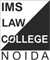 National Seminar        FOOD GOVERNANCE: EFFICACY OF EXISTING LEGAL REGIME  April 28, 2017NameDr./Ms./Mr./Prof./………………………………………………..Participating asStudentAcademician &  Research ScholarOther Professional DesignationCollege/Institution/Organization:Communication address:Phone (Mobile/Landline):Email ID:Participating as:Delegate:               Paper Presenter: Title of the Paper Amount of fee paid:Method of payment (Demand Draft/Online Transfer) :For RTGSA/C No. :     008594600000316Bank Name:  Yes BankBranch: Sector- 27,  Atta NoidaIFSC: YESB0000085Name: IMS LAW COLLEGE Draft Number: (Draft should be drawn in favour of “IMS LAW COLLEGE, NOIDA”, payable at NEW DELHI(Draft should be drawn in favour of “IMS LAW COLLEGE, NOIDA”, payable at NEW DELHIParticipant’s signatureParticipant’s signatureIf registering via post, the completed registration form must accompany the payment  and be sent to IMS Law College, A-8 B, IMS Campus, Institutional Area, Sector 62,  Noida (UP) Pin-201303If registering via post, the completed registration form must accompany the payment  and be sent to IMS Law College, A-8 B, IMS Campus, Institutional Area, Sector 62,  Noida (UP) Pin-201303